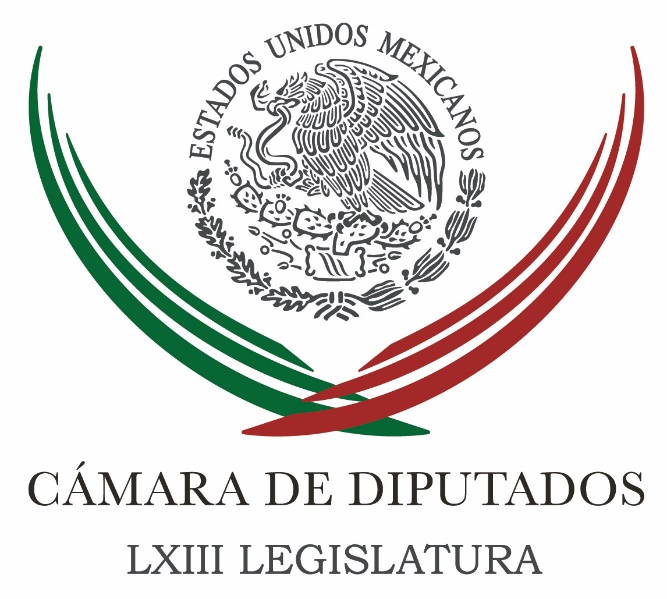 Carpeta InformativaPrimer CorteResumen: Si no lo especifica será un donador: Cámara de DiputadosPRI exige a la PGR deslinde en el caso AnayaAMLO supera por 16 puntos a Meade, Anaya cae a tercer lugar en preferencias: encuestaRenunciaré a 7 mdp de financiamiento público; debatiré con quien sea: Margarita ZavalaNo me sobra dinero; aceptaré financiamiento público para campaña: Ríos PiterMancera condiciona sumarse al Frente con gobierno de coaliciónNueva agenda de reformas debe centrarse en Estado de Derecho: José Ángel GurríaLunes 12 de marzo de 2018.CÁMARA DE DIPUTADOSTEMA(S): Trabajo LegislativoFECHA: 12/03/2018HORA: 05:25NOTICIERO: Excélsior OnlineEMISIÓN: Primer CorteESTACION: OnlineGRUPO: ExcélsiorSi no lo especifica será un donador: Cámara de DiputadosLa Cámara de Diputados prevé la aprobación de una reforma a la Ley General de Salud con la que busca que las personas que no se hayan opuesto en vida sean donantes de órganos.De acuerdo con el dictamen a discutirse en el Pleno de San Lázaro, los ciudadanos mayores de edad, con capacidad jurídica, a quienes se les haya diagnosticado la muerte serán, presumiblemente, donadores de órganos, tejidos y células con fines terapéuticos. La iniciativa está basada en el sistema de “consentimiento presunto”, es decir, que se extraiga material del cuerpo de una persona fallecida para fines de trasplantes, la única salvedad es que la persona hubiera manifestado su oposición antes de fallecer.La ley vigente establece que las personas que no expresen sus deseos en el tema de la donación serán donantes si hay consentimiento de los familiares, pero esta reforma modificaría ese criterio.Según los comentarios del grupo parlamentario del PRD en la Cámara Baja, con el “consentimiento presunto” se tendría una mayor disposición de órganos, células y tejidos para la lista de espera, que actualmente asciende a 21 mil 152 pacientes, además se disminuiría “el costo de la atención de las personas con enfermedades crónico degenerativas y aumentaría el número de donadores”.“Tampoco se estaría combatiendo la raíz del problema, que es la prevención en materia de hábitos de vida saludable que conllevan a los padecimientos como la diabetes o la insuficiencia renal (60% de las personas en la lista de espera: 13,702)”, señala el documento de trabajo.Según el dictamen de la Comisión de Salud, en el caso de los menores de edad quedaría como el presunto o expreso otorgado por los menores de edad, incapaces o por personas que por cualquier circunstancia se encuentren impedidas para expresarlo libremente, no será válido.El artículo 334, que refiere a la disposición de una donación, se establecería que para realizar trasplantes de donantes deberá cumplirse con “no constar con la revocación del consentimiento para la donación de sus órganos y tejidos” y no como está actualmente, es decir, “existir el consentimiento expreso del disponente que conste por escrito”. ar/mINFORMACIÓN GENERALTEMA(S): Información GeneralFECHA: 12/03/18HORA: 06:35NOTICIERO: SDP NoticiasEMISIÓN: Primer CorteESTACIÓN: OnlineGRUPO: SDP0PRI exige a la PGR deslinde en el caso AnayaEl PRI exigió a la Procuraduría General de la República (PGR) que deslinde inmediatamente las responsabilidades del “grave caso” de la presunta triangulación de recursos del candidato presidencial Ricardo Anaya Cortés.Para el tricolor es “altamente peligroso que exista un candidato bajo sospecha de formar parte de una red de tráfico de influencias y lavado de dinero”, por lo que el deslinde sin filias y fobias sería “por el bien del proceso electoral y del país”.De acuerdo con La Jornada, el PRI considera que con la información que se conoce actualmente, se pueden ver “operaciones concertadas, utilizando el poder político para alcanzar poder económico, partiendo de un tráfico de influencias y enajenando bienes del dominio público de Querétaro a particulares amigos de Anaya a precios inferiores a los valores del mercado”.Dijo que en 2017 comenzó la investigación y desde entonces se ha develado que desde la fundación Por más Humanismo, que creó Anaya Cortés, se encubrió una compleja triangulación de fondos que, “en un negocio inmobiliario, les dejó jugosas ganancias a empresarios cercanos al panismo queretano y a los directivos de esa fundación-fachada”.En este contexto, el tricolor exhortó al abanderado de la coalición Por México al Frente aclarar lo relacionado a la fundación y sus declaraciones patrimoniales. ys/m.TEMA(S): Información GeneralFECHA: 12/03/2018HORA: 07:06NOTICIERO: FórmulaEMISIÓN: Primer CorteESTACION: OnlineGRUPO: Fórmula0AMLO supera por 16 puntos a Meade, Anaya cae a tercer lugar en preferencias: encuestaSi la elección a la Presidencia se realizara hoy, el precandidato de la coalición "Juntos haremos historia", Andrés Manuel López Obrador, ganaría en las urnas con el 39.5 por ciento de la intención de los votos, reveló la encuesta realizada por México Elige-SDPNoticias.La encuesta fue realizada del 5 al 10 de marzo a 24 mil 130 mexicanos mayores de 18 años, residentes en México con acceso a Facebook.De acuerdo con la encuesta, López Obrador registró un ligero crecimiento con respeto al ejercicio anterior, mientras que José Antonio Meade, precandidato de la coalición "Todos por México", cuenta con 24.3 por ciento de la intención de voto, 1.3 puntos menos.En tanto que, por primera vez, en este ejercicio estadístico de cara a la elección del 1 de julio, Ricardo Anaya de la alianza "Por México al frente", dejó de subir en las preferencias, lo cual se atribuye a la percepción pública que lo involucra en presunto lavado de dinero y su relación con el empresario Manuel Barreiro, con lo que obtiene el 19.5 por ciento de la intención de voto.El lado de los aspirantes independientes, Margarita Zavala, encabeza las preferencias con el 8 por ciento de la intención del voto; seguida de Jaime Rodríguez, "El Bronco" quien tiene 3.4 por ciento y Armando Ríos Piter que cayó a menos del 1 por ciento.La encuesta señala que en la intención de voto por partido, el Movimiento de Regeneración Nacional (Morena) continúa a la cabeza con 37.9 por ciento; seguido del PRI, con 19.5 por ciento; mientras que el PAN tiene 13.4 por ciento. Duración 00’’, nbsg/m. TEMA(S): Información GeneralFECHA: 12/03/2018HORA: 07:31 AMNOTICIERO: Fórmula OnlineEMISIÓN: Primer CorteESTACION: OnlineGRUPO: FórmulaRenunciaré a 7 mdp de financiamiento público; debatiré con quien sea: Margarita ZavalaLa candidata independiente a la Presidencia, Margarita Zavala, aseguró que renunciará al financiamiento público para su campaña política que sería de alrededor de siete millones de pesos, y que se financiará con aportaciones privadas. En entrevista con Ciro Gómez Leyva, indicó que renunciará a esos recursos asignados a candidatos independientes y que su campaña la realizará de la misma forma que realizó la recolección de firmas para obtener el registro ante el Instituto Nacional Electoral (INE), que fue mediante aportaciones de gente que coincide con su causa. Dijo que todas las reglas se hicieron para que fuera imposible ser un candidato independiente y a pesar de todo estará en la boleta electoral y lista para debatir con el candidato que sea."Yo estoy lista para debatir con quien sea, sobre todo con Andrés Manuel López Obrador, aunque ya sabemos que lo suyo no es el debate", declaró la exmilitante del Partido Acción Nacional (PAN).Opinó que los debates son una cosa natural en la vida política del país pues de esa forma los ciudadanos conocer las propuestas de los aspirantes y en ese sentido criticó que López Obrador haya declarado que no participará en debates durante la intercampaña, pues "lo suyo es descalificar". bmj/mTEMA(S): Información GeneralFECHA: 12/03/2018HORA: 07:31 AMNOTICIERO: Fórmula OnlineEMISIÓN: Primer CorteESTACION: OnlineGRUPO: FórmulaNo me sobra dinero; aceptaré financiamiento público para campaña: Ríos PiterEl precandidato independiente a la Presidencia de la República, Armando Ríos Piter aseguró que no le sobra el dinero por lo que aceptará el financiamiento público para su campaña y reiteró que saldrá a ganar la elección el 1 de julio próximo. "Los independientes tenemos que mostrar que se puede hacer mucho con pocos recursos, frente a las campañas de los partidos que despilfarran el dinero de los mexicanos", indicó el senador experredista. Entrevistado por Ciro Gómez Leyva para su noticiero en Radio Fórmula, informó que el miércoles acudirá ante el Instituto Nacional Electoral (INE) para presentar su registro como candidato y se dijo confiado en que no echarán abajo las firmas que envió para obtener el registro."Estamos seguros de que estaremos en la boleta, estamos tranquilos sobre la revisión de firmas que realiza el INEM porque sé que hicimos las cosas de forma correcta", insistió.Por otro lado, se refirió a la declaración del precandidato de la coalición "Juntos haremos historia" Andrés Manuel López Obrador ante los banqueros: "Si se atreven a hacer un fraude electoral, yo me voy también a Palenque y a ver quién va a amarrar al tigre".En este sentido, Ríos Piter dijo que "hay que ser responsables sobre las decisiones que se toman, es preocupante que López Obrador esté amenazando con ‘liberar a un tigre' esto refleja algo de lo que habla, pero no aplica, la conciliación".Por ello, consideró importante que el político tabasqueño explique a qué se refiere y con quién anda haciendo acuerdos. "Esta declaración es preocupante y tener graves consecuencias. No se vale, nos merecemos respeto y por los antecedentes que hay, es una declaración preocupante, que diga qué se refiere con esta declaración temeraria". bmj/mTEMA(S): Información GeneralFECHA: 12/03/2018HORA: 08:22 AMNOTICIERO: Político mx OnlineEMISIÓN: Primer CorteESTACION: OnlineGRUPO: Político mxMancera condiciona sumarse al Frente con gobierno de coaliciónSi se corrobora que vamos por un gobierno de coalición dejaría la jefatura de gobierno a finales de marzo, aseguró Miguel Ángel Mancera, jefe de gobierno de la Ciudad de México.En entrevista con Ciro Gómez Leyva, dijo que se necesita la firma de un documento por la cúpula que impulsa la coalición Por México al Frente, encabezada por Ricardo Anaya y los presidentes de los partidos que asegure que en caso de ganar tendrán un gobierno de coalición, y que sin eso, no se va.También dijo que espera la resolución del Tribunal Superior del Poder Judicial de la Federación para saber si sí buscará la candidatura al Senado, luego de que su postulación fuera impugnada por Gustavo Madero. bmj/mTEMA(S): Trabajo LegislativoFECHA: 12/03/2018HORA: 07:37NOTICIERO: Enfoque NoticiasEMISIÓN: Primer CorteESTACION: OnlineGRUPO: Enfoque Nueva agenda de reformas debe centrarse en Estado de Derecho: José Ángel GurríaEn entrevista con Enfoque Noticias, José Ángel Gurría, secretario de la Organización para la Cooperación y el Desarrollo Económicos, comentó que se encuentra en nuestro país para lanzar el Foro OCDE México 2018, con la agenda y debates que se llevarán a cabo en el proceso electoral.Añadió que se presentará el documento Prioridades Estratégicas para México, el cual ya le fue entregado a los candidatos Margarita Zavala, Ríos Piter y Anaya, mientras que hoy se le hará entregará a Meade, en tanto que se está coordinando la fecha para dárselo a López Obrador. Dijo que la nueva agenda de reformas estructurales debe centrarse en Estado de Derecho, seguridad, sistema judicial, transparencia, lucha contra corrupción y lucha contra pobreza y desigualdad. ar/mCarpeta InformativaSegundo CorteResumen:Asegura Jesús Zambrano que AMLO rehuye al debate porque sus ideas son anticuadasÚLTIMA HORA: Detienen a sujeto relacionado con la desaparición de los 43 de AyotzinapaPRI entrega a OEA carta y expediente de investigación sobre Anaya¡Éntrale! No hay pretextos, dice Meade a AMLO para debatir en intercampañasNadie debe amenazar con soltar a ningún animal del zoológico: MeadeJorge Álvarez, vocero de campaña de Alejandra BarralesReasume Moreno Valle coordinación de la Comisión Política Nacional del PANFiscalía de Chihuahua debe aclarar si Beltrones aparece en alguna investigaciónAlerta en Texas por serie de paquetes-bomba; van 2 muertosLunes 12 de marzo 2018TEMA(S): Trabajo LegislativoFECHA: 12/03/2018HORA: 09:11 AMNOTICIERO: SDPnoticias OnlineEMISIÓN: Segundo CorteESTACIÓN: OnlineGRUPO: SDPnoticiasAsegura Jesús Zambrano que AMLO rehuye al debate porque sus ideas son anticuadasEl diputado federal por el Partido de la Revolución Democrática, Jesús Zambrano, aseguró este fin de semana que Andrés Manuel López Obrador no quiere debatir con el resto de los candidatos presidenciales porque en el fondo cuenta con ideas limitadas y sus propuestas pertenecen al pasado.El también vicecoordinador de la bancada perredista en San Lázaro celebró que Ricardo Anaya, candidato de la coalición Por México al Frente, haya retado públicamente a López Obrador a un debate, pues mostrará la disposición real del tabasqueño a confrontar sus argumentos con sus contrincantes.La posición de AMLO, detalló Zambrano Grijalva, “en el fondo es temor a demostrar ante la gente que las ideas que propone no conciernen al México moderno en el que hoy vivimos y, mucho menos, con el México democrático que queremos”.En cambio, el modelo de gobierno propuesto por PAN, PRD y MC representa “un cambio ordenado, con estabilidad política y social y con respeto absoluto a las instituciones. Damos a la autoridad electoral nuestro voto de confianza para que organice y realice las elecciones; y a las instituciones del Estado mexicano, especialmente a las fuerzas armadas, para que se mantengan en su labor de preservar la paz y la estabilidad que tanto requerimos en este momento”, agregó a la agencia Notimex.Este fin de semana, el Tribunal Electoral del Poder Judicial de la Federación determinó que los aspirantes presidenciales sí pueden sostener encuentros y debates durante el periodo intercampañas que concluirá el próximo 29 de marzo. Tras la noticia, López Obrador adelantó que sólo acudirá a los tres debates oficiales organizados por el Instituto Nacional Electoral, para evitar que el resto de los candidatos le “echen montón”. ys/m.TEMA(S): Información GeneraFECHA: 12/03/2018HORA: 13:51 PMNOTICIERO: SDPnoticias OnlineEMISIÓN: Segundo CorteESTACION: OnlineGRUPO: SDPnoticiasÚLTIMA HORA: Detienen a sujeto relacionado con la desaparición de los 43 de AyotzinapaA través de su cuenta de Twitter, el secretario de Gobernación, Alfonso Navarrete Prida, anunció la captura de Erick Uriel "N", quien presuntamente está relacionado con la desaparición de los 43 normalistas de Ayotzinapa.Alfonso Navarrete✔@navarretepridaFelicito a los elementos de la División de Investigación de la @PoliciaFedMx por la detención de Erick Uriel “N”, presuntamente relacionado con la desaparición de 43 normalistas de Ayotzinapa, quien fue capturado en cumplimiento de un mandato judicial.El titular de la Segob informó que elementos de la División de Investigación de la Policía Federal detuvieron al presunto delincuente en cumplimiento a una orden de aprehensión, al tiempo que felicitó a los agentes por la detención del sujeto.De acuerdo con el diario El Universal, Erick Uriel "N" podría estar relacionado con los acontecimientos del 26 de septiembre de 2014 en Iguala, Guerrero, donde desaparecieron 43 normalistas de la Escuela Normal Rural "Isidro Burgos", de Ayotzinapa.La Procuraduría General de la República (PGR) informó anteriormente, ante la Comisión Interamericana de Derechos Humanos (CIDH), que cuenta con pruebas respecto a los hechos de aquella noche, sin embargo se abstuvo a difundirlas públicamente ya que confiaron en que este mismo año culminen las investigaciones sobre el caso.Se prevé que esta tarde de lunes, la PGR brinde una conferencia de prensa y proporcione más información. bmj/mTEMA(S): Información GeneralFECHA: 12/03/2018HORA: 10:43 AMNOTICIERO: Enfoque OnlineEMISIÓN: Segundo CorteESTACION: OnlineGRUPO: NRM ComunicacionesPRI entrega a OEA carta y expediente de investigación sobre AnayaEl Partido Revolucionario Institucional entregó al secretario general de la Organización de los Estados Americanos (OEA), Luis Almagro, una carta y un expediente sobre la investigación contra el candidato presidencial del Partido Acción Nacional, Ricardo Anaya.La secretaria general del PRI, Claudia Ruiz Massieu, se reunió este lunes con Almagro, a quien dijo se le solicitó además que haga circular la documentación presentada entre las misiones permanentes de la OEA, así como al jefe de la Misión de Observación Electoral de la OEA para México.El encuentro entre Ruiz Massieu y Almagro en la sede de la OEA, se dio en respuesta a la carta entregada días atrás por senadores del PAN al representante de la OEA en México, para denunciar la presunta persecución política de que es objeto el abanderado blanquiazul.Hablando con periodistas después de la reunión, Ruiz Massieu calificó la acción como una "irresponsable estrategia política, meditativa" del candidato panista, a quien acusó de busca evitar la rendición de cuentas y no explicar el origen de su riqueza.“El secretario general ha recibido con beneplácito nuestra carta y el expediente que le hemos entregado. Nos ha manifestado que le dará curso a nuestra petición y nos ha manifestado su deseo de que las instituciones democráticas se fortalezcan y no se debiliten”, dijo. bmj/mTEMA(S): Información GeneralFECHA: 12/03/2018HORA: 08:46 AMNOTICIERO: 24 Horas OnlineEMISIÓN: Segundo CorteESTACION: OnlineGRUPO: 24 Horas ¡Éntrale! No hay pretextos, dice Meade a AMLO para debatir en intercampañasJosé Antonio Meade Kuribreña, aspirante presidencial de la coalición Todos por México, instó a través de Twitter a Andrés Manuel López Obrador, para debatir.“El Tribunal Electoral TEPJF nos dio ya luz verde para debatir en este periodo (de) intercampañas. Ya no hay pretextos López Obrador ¡Éntrale!El tuit de Meade generó respuestas de usuarios de la red, sin que hasta el momento haya respuesta del aspirante de Morena.Este fin de semana, la Sala Superior del Tribunal Electoral del Poder Judicial de la Federación (TEPJF) revocó el acuerdo del Instituto Nacional Electoral (INE) que prohibía los debates entre candidatos durante el periodo de intercampañas.Los magistrados, en la sesión del pasado viernes, consideraron que dado que no debe haber mayor restricción al derecho a la libertad de expresión que las que se encuentran previstas en ley y las que se han establecido a través de criterios jurisprudenciales.La restricción de los debates fue aprobada tras una consulta que hicieron los partidos Morena y del Trabajo, sobre los límites de participación de los aspirantes a cargos de elección popular, dado que en las intercampañas está prohibido emitir propuestas o llamar expresamente al voto.Este acuerdo fue impugnado por la Cámara de la Industria de Radio y Televisión (CIRT), por el Partido Revolucionario Institucional (PRI), José Antonio Meade Kuribreña, y por Televisión Azteca SA de CVEntre los agravios expuestos, la CIRT y TV Azteca consideraron que el INE excedió sus facultades al establecer reglas para la organización y desarrollo de mesas de debates y de análisis u opinión en las que participen candidatos y sean transmitidos por radio y televisión.Acusaron que el INE limitó el trabajo periodístico de los comunicadores y periodistas, inhibiendo el desarrollo de la prensa libre y, como consecuencia, afectando el libre debate de ideas. bmj/mTEMA(S): Información GeneralFECHA 12/03/2018HORA: 11:00 AMNOTICIERO: El Financiero OnlineEMISIÓN: Segundo CorteESTACION: OnlineGRUPO: El FinancieroNadie debe amenazar con soltar a ningún animal del zoológico: MeadeEl candidato de la coalición Todos por México, José Antonio Meade, dijo que nadie debe amenazar con "soltar al tigre" ni a ningún otro animal del zoológico.Este lunes se reunió con el Colegio Nacional de Notariado en la Ciudad de México, y al final del evento se le preguntó qué pensaba sobre la advertencia del candidato Andrés Manuel López Obrador quien dijo que de perder "se soltaría al tigre". El ex secretario de Hacienda dijo que la frase pinta al tres veces aspirante a la Presidencia "como es" y que le falta el respeto a las instituciones. "Aquí nadie suelta al tigre; aquí la gente se convence y va a votar y me parece de nuevo que no abona y pinta a Andrés Manuel como es, con su falta de respeto a las instituciones".Dijo que su forma de hacer política lo ha llevado a violar las leyes, y no sólo las electorales, sino también de comercio y libre tránsito cuando, hace 12 años, hizo un plantón en la avenida Reforma."Aquí tenemos que concentrarnos en el país que queremos hacia el futuro. Y queremos un país en paz, en armonía y queremos un país donde absolutamente nadie amenace con soltar al tigre y a ningún otro animal del zoológico. Lo que nos toca es cuidar lisa y llanamente que el país marche bien. Una voz que permanentemente llama a confrontar es una voz que no abona al país que queremos", comentó.Meade Kuribreña reiteró su llamando a López Obrador a debatir y dijo que es una exigencia ciudadana a los candidatos que aspiran a gobernar el país. ar/mTEMA(S): Información GeneralFECHA: 12/03/2018HORA: 10:51 AMNOTICIERO: 20 Minutos OnlineEMISIÓN: Segundo CorteESTACION: OnlineGRUPO: NotimexJorge Álvarez, vocero de campaña de Alejandra BarralesEl diputado federal de Movimiento Ciudadano, Jorge Álvarez Maynez, se sumó a partir de este lunes como vocero de la candidatura de Alejandra Barrales Magdaleno al gobierno capitalino por la coalición “Por la Ciudad de México al Frente”. Entrevistada luego de acudir a ejercitarse en el Bosque de Tlalpan, la propia aspirante presentó al nuevo integrante de su equipo, con lo cual, dijo, se suman más personas de los partidos integrantes de la coalición. Lo que nos une, explicó, es el amor por la ciudad y las ganas de que salga adelante con un grupo integrado por los mejores perfiles de los partidos Acción Nacional (PAN), de la Revolución Democrática (PRD) y Movimiento Ciudadano, en lugar de que sean los amigos quienes integren el equipo. A su vez, Álvarez Maynez explicó que esta elección (para la Jefatura de Gobierno de la Ciudad de México), es de dos, es decir, Alejandra Barrales y Claudia Sheinbaum, aunque aseguró que la capital ya no quiere más “regentes”. No quiere que quien gobierne lo haga a la sombra del liderazgo de alguien más, como sería el caso de la candidata de Morena, partido que muestra los menores índices de transparencia no sólo en la ciudad, sino en el país, expuso. Aseguró que su labor consistirá en hacerle ver a los ciudadanos que Morena está integrando a quienes siempre fueron señalados por Andrés Manuel López Obrador como sus adversarios, lo que demuestra sólo una gran ambición por el poder. En cambio, señaló Álvarez Maynez, la aspirante de la coalición “Por la Ciudad de México al Frente” es una persona congruente, que estuvo ahí cuando se luchó por los derechos de las mujeres y de los jóvenes, entre otros momentos importantes de la ciudad. bmj/mTEMA(S): Información GeneraFECHA: 12/03/2018HORA: 13:51 PMNOTICIERO: SDPnoticias OnlineEMISIÓN: Segundo CorteESTACION: OnlineGRUPO: SDPnoticiasReasume Moreno Valle coordinación de la Comisión Política Nacional del PANEl exgobernador del estado de Puebla, Rafael Moreno Valle, anunció este lunes que retomará su posición como coordinador de la Comisión Política Nacional del Partido Acción Nacional.Esto, luego de que pidiera una licencia a dicho cargo hace unas semanas para contender por la candidatura al Senado de la República por la vía de representación proporcional. Una vez concluido el proceso, y tras conseguir que el Consejo Nacional  le otorgara la candidatura, se reincorporó en su posición dentro del partido.A su llegada, el presidente Nacional del PAN, Damián Zepeda Vidales, le dio la bienvenida y afirmó que su experiencia y liderazgo serán fundamentales en la construcción de los triunfos que obtendrá la Coalición Por México al Frente el próximo 1 de julio. bmj/mTEMA(S): Información GeneralFECHA: 12/03/2018HORA: 13:23NOTICIERO: Milenio.comEMISIÓN: Segundo CorteESTACION: OnlineGRUPO: MilenioFiscalía de Chihuahua debe aclarar si Beltrones aparece en alguna investigaciónA pesar de que la Fiscalía General del Estado de Chihuahua rechazó que se investigue a Manlio Fabio Beltrones, el ex líder nacional del PRI demandó la protección de la justicia para que se le permita tener acceso a la carpeta de investigación o averiguación previa donde pueda estar mencionado como parte de la pesquisa que se sigue contra el ex gobernador César Duarte y ex colaboradores.  Ante la petición, María Dolores Núñez Solorio, juez Cuarto de Distrito de Amparo en Materia Penal en la Ciudad de México, dio un plazo de 24 horas a las autoridades de la mencionada entidad, para que den respuesta sobre el tema. "Requiérase a las autoridades responsables para que en el término de 24 horas, aclaren sus informes respecto del acto destacado, esto es manifiesten si en su caso se sigue carpeta de investigación o averiguación previa en contra del quejoso o bien, de conformidad con lo establecido en el artículo 75 de la Ley de Amparo, remitan copia certificada completa, legible y ordenada en forma secuencial con las que acrediten que dieron acceso al peticionario del amparo a la carpeta de investigación o averiguación previa seguida en su contra", detalla el acuerdo de la juzgadora. En enero del presente año, la juez negó conceder una suspensión definitiva a Manlio Fabio por no existir alguna investigación en su contra por parte de la Fiscalía General de Chihuahua y mucho menos se ha solicitado a un juez su aprehensión.El priista interpuso el amparo a finales de diciembre pasado, con el objetivo de que no se determine una carpeta de investigación que integra la citada fiscalía, como parte de la investigación que se realiza contra el ex gobernador de esa entidad, César Duarte, y ex colaboradores que presuntamente desviaron recursos públicos, caso en que algunas versiones periodísticas señalaron a Beltrones como otro de los involucrados. En un principio, Beltrones obtuvo una suspensión para que se le permitiera tener acceso a la carpeta de investigación y conocer los señalamientos en su contra, pero las autoridades de Chihuahua negaron el acto reclamado. ar/mTEMA(S): Información GeneralFECHA: 12/03/2018HORA: 13:24 PMNOTICIERO: Excélsior OnlineEMISIÓN: Segundo CorteESTACION: OnlineGRUPO: ImagenAlerta en Texas por serie de paquetes-bomba; van 2 muertosLas autoridades creen que un paquete-bomba que mató hoy a un adolescente e hirió a una mujer en Austin, Texas, está vinculado con una muerte en circunstancias similares en otra parte de la ciudad, y consideran si el racismo fue el motivo ya que todas las víctimas eran afroamericanas.Se sospecha de un móvil racista, ya que todas las víctimas eran afroamericanas.La explosión del lunes ocurrió en una vivienda cerca del vecindario de Windsor Park, matando a un joven de 17 años y dejando gravemente herida a una mujer, dijo a reporteros el comandante policial Brian Manley.Poco después de la conferencia de prensa, la policía fue llamada a investigar otra explosión en otra parte del este de Austin.Las autoridades no han determinado que esa segunda explosión fue por una bomba.La agencia de emergencias del condado Austin-Travis tuiteó que el segundo estallido dejó gravemente herida a una mujer de unos 70 años de edad, y que otra mujer, de unos 80 años de edad, recibió tratamiento por una cuestión médica no relacionada.Las autoridades no han divulgado si la mujer herida es negra también.Las explosiones ocurren justo cuando cientos de miles de turistas acuden a Austin para disfrutar del festival South By Southwest.Las autoridades hicieron un llamado a la población para que reporte todo objeto sospechoso que reciban.POSIBLE CONEXIÓNEl primer estallido el lunes tuvo lugar a unos 20 kilómetros de la vivienda donde el 2 de marzo un paquete-bomba mató a Anthony Stephan House, de 39 años.Ese estallido inicialmente fue clasificado como muerte sospechosa, pero ahora se le considera un homicidio.Manley dijo que los detectives sospechan que los ataques del lunes están vinculados ya que en ambos casos los paquetes fueron dejados en la puerta de la casa en horas de la noche y no fueron enviados ni por correo normal ni por servicios de mensajería.Aclaró que ni el Servicio Postal de Estados Unidos ni servicios privados como FedEx y Ups tampoco tienen registros de haber manejado ese paquete.Hay ciertas similitudes que nos impiden por el momento descartar que ambos casos están relacionados”, expresó Manley. Duración 00’’, nbsg/m. 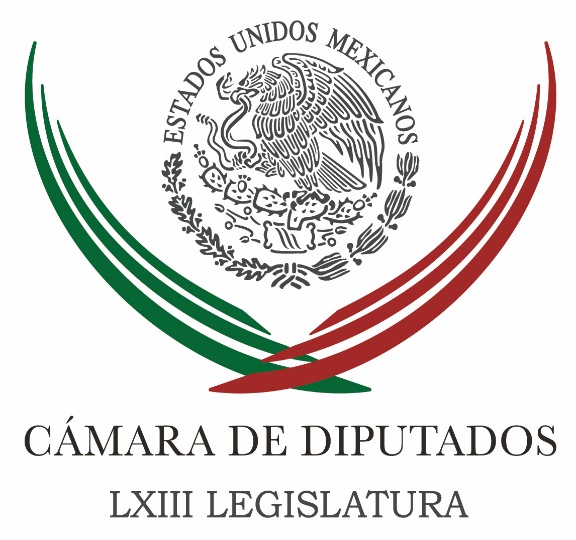 Carpeta InformativaTercer CorteResumen: Endurecer sanciones por el uso discrecional de datos personales, plantea Arlette MuñozPropone la priista Sara Latife fomentar el uso de la bicicleta con eficaces medidas de seguridad vialIndagan denuncias por acoso sexual en San LázaroRespaldan senadores la firmeza de EPN al advertirle a Trump que México no pagará muro fronterizoRevisa INE firmas de presidenciales independientesPiden a EPN revelar llamada con TrumpPositivos los debates, coinciden Nuño y Zepeda; Morena sólo irá a los del INERetan a debate entre líderes partidistasGustavo Madero recula; no impugnará candidatura al Senado de ManceraMéxico requiere nuevo modelo económico: OCDE12 de marzo de 2018TEMA(S): Trabajo LegislativoFECHA: 12/03/18HORA: 15:07NOTICIERO: Enfoque NoticiasEMISIÓN: Tercer CorteESTACION: Online:GRUPO: Enfoque Noticias0Endurecer sanciones por el uso discrecional de datos personales, plantea Arlette MuñozSergio Perdomo, reportero: La Diputada Arlette Muñoz Cervantes planteó una iniciativa de reforma a la Ley General de Protección de Datos Personales y a la Ley General de Responsabilidades Administrativas, para endurecer las sanciones en contra de los servidores públicos que usen los datos personales de manera discrecional.Lo anterior a raíz del tratamiento que dio la PGR al video del candidato de la coalición Por México Al Frente, Ricardo Anaya.Y es que dijo, “al usar las instituciones con fines políticos sólo se vulnera el Estado de Derecho que debe prevalecer en un proceso electoral y aumenta incertidumbre”.La legisladora por Acción Nacional destacó por ello que los servidores públicos que incurran en la divulgación de información personal registrada a través de cualquier medio, sin el consentimiento correspondiente, deben ser sancionados de manera ejemplar e incluso ser inhabilitados de manera permanente.“Hoy es Ricardo Anaya el blanco de las filtraciones de la Procuraduría General de la República, pero si toleramos estas prácticas, la información personal de los mexicanos puede ser usada a conveniencia y de manera discrecional”, expresó.Detalló por lo anterior que la iniciativa adiciona un Artículo 55 Bis a la Ley de Responsabilidades Administrativas para establecer como una falta grave el que los servidores públicos divulguen o faciliten información sin el consentimiento del involucrado.Aunado a ello se adiciona una Artículo 82 Bis y un párrafo XV al Artículo 163 de la Ley General de Protección de Datos Personales en Posesión de Sujetos Obligados, para prohibir que los responsables del manejo de datos personales divulguen información sobre una averiguación y/o carpeta de investigación.  De igual forma, precisó, se fija una responsabilidad directa y se endurecen las sanciones administrativas para los responsables del manejo de información personal que incurran en la divulgación de datos, así como de grabaciones de audio y video, por causas distintas a los supuestos de excepción contemplados en la Ley,La Diputada Federal del blanquiazul aprovechó el turno para exhortar al Gobierno de la República a privilegiar la institucionalidad y dejar que el curso del proceso electoral "corra bajo sus propios cauces".“Son los candidatos y las autoridades electorales quienes deben marcar el ritmo del actual proceso electoral, en los términos que la ley establece”, dijo. Usar la información personal de forma discrecional en medio de las elecciones sólo vulnera el Estado de Derecho y genera incertidumbre en un proceso que ya de por sí es complejo por la desconfianza de los ciudadanos en las instituciones”, aseveró.dlp/mTEMA(S): Trabajo LegislativoFECHA: 12/03/2018HORA: 14:11NOTICIERO: Enfoque NoticiasEMISIÓN: Tercer CorteESTACION: OnlineGRUPO: Enfoque Propone la priista Sara Latife fomentar el uso de la bicicleta con eficaces medidas de seguridad vialLa diputada federal priista Sara Latife Ruiz Chávez propuso reformas a la Ley General de Asentamientos Humanos, Ordenamiento Territorial y Desarrollo Urbano, a fin de que las autoridades implementen medidas de seguridad y reglamentos, que promuevan la infraestructura y que apoyen el uso de medios de transporte no motorizados como la bicicleta, caminar y otros de tracción humana.Ello, dijo, permitirá promover y priorizar en la población la adopción de nuevos hábitos de movilidad sustentable, prevención de accidentes y contribuirá al cuidado del medio ambiente, así como la salud de quienes lo practican. La legisladora por el estado Quintana Roo, afirmó que en los últimos años los ecosistemas del país han sufrido cambios catastróficos; tan sólo en el norte y noroeste el 60 por ciento de las tierras se encuentran en un proceso acelerado de erosión; mientras que en la zona centro el problema principal es la contaminación.Sara Latife explicó que “la mala calidad del aire radica en la existencia de, aproximadamente, 30 mil establecimientos industriales y el uso intensivo de alrededor de tres millones de automóviles”, dijo.Mientras que las estadísticas de accidentes mortales de ciclistas registrados en la Ciudad de México durante el periodo 2009 a 2014, el promedio es de 148 cada año, según datos del Consejo Nacional para la Prevención de Accidentes (Conapra).Por ello, garantizar la adecuación de los reglamentos municipales, por ejemplo, es fundamental, ya que permitirá mayor comodidad y seguridad en el espacio público, sobre todo para los peatones, usuarios de bicicletas y usuarios de medios de transporte no motorizado, apuntó.Insistió que estas modificaciones permitirán fomentar el uso de la bicicleta, así como procurar la infraestructura, las condiciones de seguridad vial y ciudadana; y al mismo tiempo, reducirá el uso de estacionamientos públicos vehiculares.TEMA(S): Trabajo LegislativoFECHA: 12/03/18HORA: 16:00NOTICIERO: Noticias MVSEMISIÓN: Tercer CorteESTACION: Online:GRUPO: Noticias MVS0Indagan denuncias por acoso sexual en San LázaroAngélica Melin Campos, reportera: En la Cámara de Diputados, la Unidad de Equidad de Género analiza tres quejas por acoso sexual dentro del recinto, hecho que podría derivar en la presentación de denuncias ante las autoridades correspondientes, indicó la diputada de Movimiento Ciudadano (MC), Candelaria Ochoa.La congresista relató que el mes pasado, después de que fuera aprobada en comisiones una iniciativa suya para definir claramente y actualizar los conceptos de hostigamiento y acoso sexual en el artículo 13 de la Ley General de Acceso a las Mujeres a una Vida Libre de Violencia, tres personas la abordaron para denunciar las agresiones a las que están sujetas por parte de sus superiores.Sin ofrecer mayores detalles, para resguardar la identidad de las víctimas, señaló que se trata de dos mujeres y un hombre.Ochoa Ávalos indicó que de inmediato, dio a conocer los hechos al titular de la Secretaría General de la Cámara, Mauricio Farah; a responsables de áreas administrativas y a la Coordinadora de la Unidad de Equidad de Género, Beatriz Santamaría Monjaraz.“Hablé con el Secretario general y estoy hablando con el director administrativo y le dije a la unidad de Género que tenemos que poner cartas en el asunto, que sería presentar una demanda ante las instancias correspondientes para detener eso”, refirió.La congresista subrayó que es preciso reforzar las acciones contra el acoso sexual y el acoso laboral, fenómeno que lamentablemente se presenta no solo en el ámbito privado, sino en organismos públicos, como el propio Palacio Legislativo.Una denuncia similar a la referida por la diputada Ochoa Ávalos, se registró en la LXII Legislatura, cuando la entonces diputada del Partido de la Revolución Democrática (PRD), Martha Lucía Micher, que presidía la Comisión de Igualdad de Género, dio a conocer durante la realización de un foro temático, que jóvenes empleadas como edecanes en el recinto parlamentario, eran víctimas de acoso laboral y sexual por parte de funcionarios de la Mesa Directiva.En septiembre del 2014, Micher Camarena contó que el asunto fue notificado a los presidentes de la Mesa Directiva en ese momento, el priísta Francisco Arroyo y el panista Ricardo Anaya, quienes ofrecieron atender la problemática.Sin embargo, habría narrado la entonces congresista, no se tomaron cartas en el asunto y no hubo consecuencias para los agresores. dlp/mTEMA(S): Trabajo LegislativoFECHA: 12/03/18HORA: 15:55NOTICIERO: Enfoque NoticiasEMISIÓN: Tercer CorteESTACION: Online:GRUPO: Enfoque Noticias0Respaldan senadores la firmeza de EPN al advertirle a Trump que México no pagará muro fronterizoGerardo Cedillo, reportero: El presidente del Senado, Ernesto Cordero, reconoció la decisión y firmeza del presidente Enrique Peña Nieto para reiterarle a su homólogo de Estados Unidos, Donald Trump, que México no pagará la construcción del muro fronterizo.Rechazó que al discurso del presidente Peña Nieto le falte contundencia, por el contrario, ha sido muy claridoso.“México ha actuado siempre con dignidad. El hecho de que se hayan cancelado las visitas del presidente Peña a Estados Unidos, evidencia e ilustra esto. (…) Ahora sí que todo está en el tono, me parece que el presidente Peña siempre ha sido muy claro con respecto a esa parte, siempre ha sido muy claro de que no está a discusión ni siquiera la construcción del muro y menos quién lo va a pagar”. Resaltó que en la renegociación del TLCAN el secretario de Economía, Ildefonso Guajardo, siempre ha mostrado una posición clara, determinada y de mucha dignidad.En el mismo sentido, el senador por chihuahua, Patricio Martínez García, dijo que la postura del presidente Peña Nieto esta sin duda respaldada por todos los mexicanos.Reconoció que el presidente Peña ha tenido opiniones divididas sobre su desempeño y actuación reciente con relación a la política exterior con Estado Unido; sin embargo, en este asunto no hay duda de que cuenta con el respaldo de todo el país. dlp/mTEMA(S): Información GeneralFECHA: 12/03/2018HORA: 14:12NOTICIERO: Excélsior OnlineEMISIÓN: Tercer CorteESTACION: OnlineGRUPO: ExcélsiorRevisa INE firmas de presidenciales independientesDebido a que el Instituto Nacional Electoral (INE) encontró que los tres aspirantes independientes a la presidencia presentaron más de 10% de irregularidades en las firmas que se sortearon para la muestra, la dirección del Registro Federal de Electores inició la revisión del 100% de las firmas de Margarita Zavala, Armando Ríos Piter y Jaime Rodríguez Calderón.Así lo confirmó el consejero Benito Nacif, presidente de la Comisión de Prerrogativas y Partidos Políticos, quien explicó que el plazo fatal para terminar con la revisión de las firmas es el 29 de marzo, un día antes del inicio de las campañas. En otro tema, señaló que los candidatos independientes pueden renunciar a sus prerrogativas, tal como lo hicieron los partidos en apoyo a los damnificados de los sismos, luego que este domingo Margarita Zavala rechazara usar el dinero público en caso de obtener el registro. ar/mTEMA(S): Partidos PolíticosFECHA: 12/03/18HORA: 17:43NOTICIERO: Reforma.comEMISIÓN: Tercer CorteESTACIÓN: Online GRUPO: Reforma0Piden a EPN revelar llamada con TrumpÉrika Hernández.- Cd. de México, México (12 marzo 2018).- Andrés Manuel López Obrador pidió al Presidente Enrique Peña Nieto dar a conocer la conversación que sostuvo con su homólogo Donald Trump, en la que confrontaron por la construcción del muro.El morenista consideró que si el Mandatario estadounidense ya dio a conocer detalles de la llamada del 20 de febrero, no se puede quedar con los brazos cruzados.Dicha conversación, apuntó Obrador, debió ser grabada por la Presidencia de la República y debe ser pública."Yo creo que sí ha faltado más acción, más defensa de los intereses de México, pero también creo que el que no se haya sometido por entero es un avance."Sería bueno dar a conocer la llamada, así como Donald Trump dio a conocer fragmentos de esa llamada, sería bueno que el Gobierno de México, que también grabó, porque si no grabaron, mmmm", aseguró el tabasqueño en una entrevista en Zacatecas.El candidato de la coalición "Juntos Haremos Historia" insistió en que él buscará una relación de amistad con el Presidente de Estados Unidos, y lo hará "entrar en razón" de que el País no quiere muros.De no aceptar, visualizó, acudirá a las instancias internacionales, pero primero agotará las formas diplomáticas."Trump debe actuar con responsabilidad y no azuzar a los sectores de Estados Unidos que son antimexicanos. Él ha obtenido votos ahora que dijo esto del muro porque son sectores que no tienen suficiente información, entonces tenemos que hablar con ellos, informarles", abundó Obrador.El aspirante de Morena a la Presidencia se reunió con empresarios y morenistas de la entidad.También argumentó que no está perdiendo el tiempo en enfrentamientos, por lo que al mismo tiempo que da propuestas está generando confianza en los inversionistas.Por ejemplo, reiteró, quienes obtuvieron contratos o bonos en el mercado para participar en la construcción del Nuevo Aeropuerto de la Ciudad de México podrán participar en el proyecto que plantea de sustituir dicha obra para utilizar las pistas de Base Militar de Santa Lucía."Los que tienen esos contratos no tienen por qué preocuparse: van a tener esos contratos, nada más que esos volúmenes de obra que están haciendo en el actual aeropuerto de Texcoco los van a trasladar a Santa Lucía."Los que tienen bonos por esas inversiones les digo que tengan confianza, porque el Gobierno federal va a respaldar esos bonos, no van a perder para que no haya ningún nerviosismo", resumió.López Obrador también aprovechó para pedirle al Rector de la UNAM y al consejo universitario enviarle una propuesta sobre cómo resolver el tema de distribución de droga o violencia en los campus de la Máxima Casa de Estudios."Tiene que evitarse que haya drogas en la UNAM, en las escuelas, pero eso lo pueden hacer los universitarios, hacer un plan y presentarlo. Vayan elaborando un plan y me lo presenten, pero que inicie a partir del respeto a la autonomía universitaria", agregó.   Jam/mTEMA(S): Información GeneralFECHA: 12/03/18HORA: NOTICIERO: Noticias MVSEMISIÓN: Tercer CorteESTACION: InternetGRUPO: MVSPositivos los debates, coinciden Nuño y Zepeda; Morena sólo irá a los del INEAurelio Nuño y Damián Zepeda, coordinadores de campaña de los candidatos presidenciales José Antonio Meade y Ricardo Anaya, respectivamente, coincidieron en que es muy positiva la decisión del Tribunal Electoral Federal de permitir los debates en el periodo de intercampañas, para contrastar propuestas e ideas.Nuño Mayer insistió en que en toda democracia se debe debatir, contrastar ideas, propuestas, formas de ser, “es una buena noticia que nosotros celebramos”, y lamentó que Andrés Manuel López Obrador sólo pretenda acudir a los debates que hará el Instituto Nacional Electoral (INE).A su vez, Zepeda Vidales opinó que en una democracia, el debate de las ideas es fundamental; "que alguien se escude detrás de la obligación legal hacia tres debates, para no querer contrastar ideas, te habla de que no está en disposición de mostrarse completamente abierto ante la ciudadanía”.En tanto, Mario Delgado, de Morena, aseveró que su abanderado a la Presidencia de la República estará en todos los espacios de debate, aunque aclaró que la estrategia de López Obrador es ir con la gente. “Él va a cumplir con los tres que marca el INE, y yo creo que con tres tienen”, dijo.Durante la mesa de debate organizada por el noticiario radiofónico Atando Cabos, de Denise Maerker, el integrante del equipo de campaña de Meade, se dijo confiado de las instituciones mexicanas y rechazó que en este proceso pudiera existir un fraude electoral.Sobre lo dicho por el tabasqueño en la Convención Bancaria en Acapulco, la semana pasada, Aurelio Nuño consideró que se trata de una amenaza directa: “si yo no gano, aténganse a las consecuencias”.Mientras que el panista Damián Zepeda opinó que López Obrador "siempre se ve muy alto, pero está comprobado que al final del día, cuando la gente conoce las propuestas de los candidatos, lo dejan solo porque no gusta su visión antigua del país".En su oportunidad, el morenista Mario Delgado aseveró que no se trata de ninguna amenaza, sino de "una forma de decir que quien se atreva a hacer fraude, se haga responsable de lo que provoca". Masn/mTEMA(S): Información GeneralFECHA: 12/03/18HORA: NOTICIERO: ReformaEMISIÓN: Tercer CorteESTACION: InternetGRUPO: Retan a debate entre líderes partidistasFrancisco Rivas, reportero: El dirigente nacional de Movimiento Ciudadano, Dante Delgado, retó a sus homólogos de Morena y del PRI a un debate de líderes partidistas sobre los perfiles que se proponen para acompañar a los candidatos presidenciales.De visita en Puebla, ante más de 500 militantes de su partido, Delgado refirió que este ejercicio entre dirigentes sería complemento de los encuentros que podrían sostener los abanderados a la Presidencia de México.En su mensaje, criticó al candidato de la coalición "Juntos Haremos Historia", Andrés Manuel López Obrador, por el reparto de posiciones a "personas impreparadas""Estamos dispuestos, de dirigente a dirigente, a debatirlo con la propuesta de gabinete (...) En Morena, con personas que no tienen el perfil ni la preparación ni la visión para empujar la transformación del País", pronunció Delgado."Desde aquí también, Movimiento Ciudadano -en la voz de su coordinador nacional- reta a las dirigencias del Partido Revolucionario Institucional y del partido Morena para que podamos contrastar las propuestas y las ideas, porque el debate no debe darse nada más entre candidatos", comentó.Dante Delgado aseguró que así van a desenmascarar a quienes ostentan el discurso de la transformación de México pero recurren a perfiles improvisados, sin preparación, que representa una falta de respeto a la sociedad.El líder de MC afirmó que este ejercicio político permitirá a la coalición "Por México al Frente" conseguir el triunfo el 1 de julio en la Presidencia de la República con el candidato Ricardo Anaya.Fernando Morales, dirigente estatal de MC, llamó al candidato de Morena a la Gubernatura, Miguel Barbosa, que antes de solicitar debates en Puebla convenza a López Obrador a que se encuentre con Anaya."Quien siempre sale de gallina culeca es él (Andrés Manuel López obrador), y aquí en Puebla desde luego que queremos debate en intercampañas, pero se la regresamos a Barbosa, primero que siente a Andrés Manuel a debatir", dijo Morales.Dan premio a yerno de GaliDante Delgado y Fernando Morales tomaron protesta a Elías Abaid Kuri, yerno del Gobernador Antonio Gali, como coordinador operativo de Movimiento Ciudadano en el Municipio de Puebla, y además será candidato a diputado federal plurinominal.El nuevo dirigente de ese partido en la capital se acompañó de su esposa, Dinorah Gali, y de su cuñado, Eduardo Gali, quienes recibieron reconocimiento de la candidata a la Gubernatura, Martha Erika Alonso.TEMA(S): Información GeneralFECHA: 12/03/18HORA: 14:51NOTICIERO: El Universal.comEMISIÓN: Tercer CorteESTACION: InternetGRUPO: El UniversalGustavo Madero recula; no impugnará candidatura al Senado de ManceraSuzzete Alcántara, reportera: El ex presidente del PAN y candidato al Senado por mayoría relativa, Gustavo Madero, anunció que no impugnará ante el Tribunal Electoral del Poder Judicial de la Federación (TEPJF) la candidatura del jefe de Gobierno, Miguel Ángel Mancera, luego de que los órganos internos de su partido resolvieron en contra de su demanda.En su cuenta de redes sociales, Madero Muñoz señaló que no acudirá al Tribunal, para no "afectar" el proyecto del Frente por México ni la candidatura presidencial de Ricardo Anaya."Para no afectar el proyecto del @FrentePorMexico y de @RicardoAnayaC he decidido no escalar al @TEPJF_informa la impugnación de @ManceraMiguelMX con el compromiso de reformar el Art 55 de la Constitución p hacer inelegibles a los Gob en funciones", escribió.El pasado 21 de febrero, el panista presentó la impugnación ante el Tribunal para que éste analizará la elegibilidad en función de lo establecido en el artículo 55 de la Constitución, con respecto a la candidatura de Mancera al Senado. En respuesta, el miércoles pasado 7 de marzo, el TEPJF resolvió que el tema debería ser discutido en las instancias del PAN. masn/mTEMA(S): Información GeneralFECHA: 12/03/18HORA: 15:06NOTICIERO: El Universal.comEMISIÓN: Tercer CorteESTACION: Online:GRUPO: El Universal.com0México requiere nuevo modelo económico: OCDEIvette Saldaña, reportera: En México, como en todo el mundo, debe de haber un cambio de modelo económico, no para regresar al esquema de “papa gobierno”, sino que el nuevo Estado ponga las bases para un desarrollo sólido y equitativo, dijo la directora de la Organización para la Cooperación y el Desarrollo Económicos (OCDE), Gabriela Ramos.“Nos dimos cuenta que todo lo que había informado el modelo económico de la mayoría de los países de la OCDE se basaba en fundamentos que simplemente no se dan en la realidad, esta idea de que creces primero y distribuyes después. O, creces y luego te preocupas del medio ambiente."O que el Estado solo debe corregir las fallas del mercado y que no tiene ningún papel para el desarrollo económico. Fueron refutados con los resultados de la crisis misma”, expuso.En el Foro OCDE México 2018, Gabriela Ramos comentó que los excesos del mercado nos pusieron en una situación “muy peligros” e incluso los Estados tuvieron que salvar al estado financiero.No se busca regresar a “papa gobierno”, sino a un modelo en el que el Estado empuje y fomente las condiciones para generar oportunidades tanto para la sociedad como para las empresas. dlp/m